Nova-MW3 How to use blacklist feature?This article will guide you how to remove a device from blacklist and the steps as below.Step1: Open Tenda WiFi APP and tap “Connected Devices”.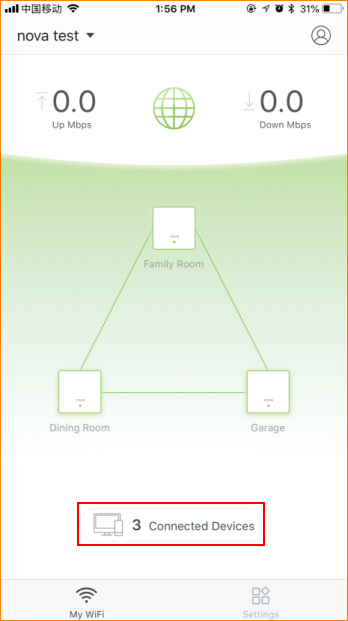 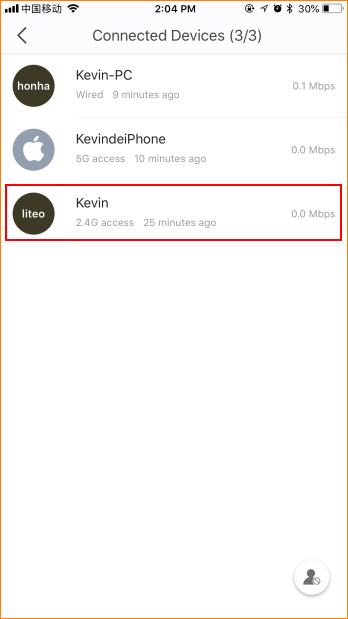 Step2: Select device which you want to block and tap “Add to Blacklist”. 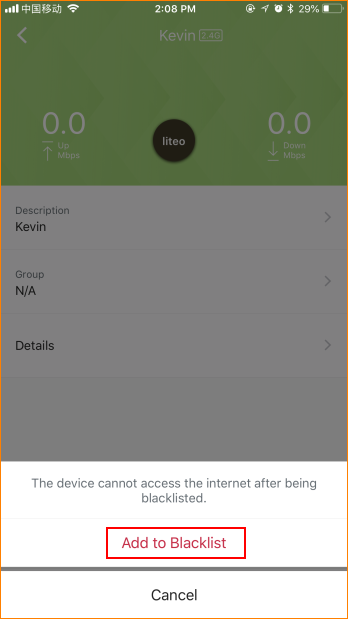 Step3: Tap gray head icon in the lower right corner and tap “Remove All Devices”. 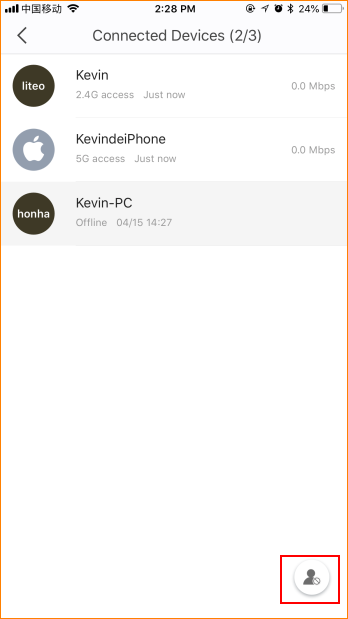 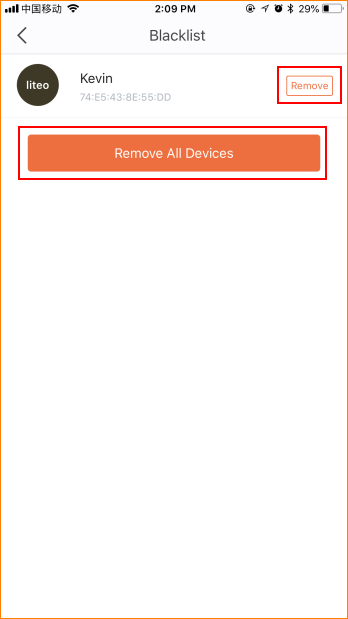 